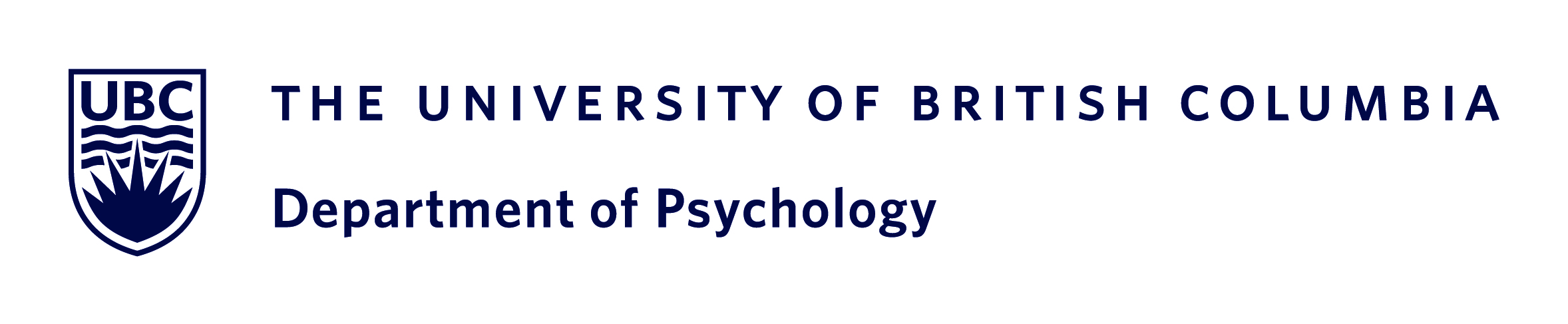 Quinn Exchange Fellowships for Graduate Students (QXF)ApplicationDate (YYYY/MM/DD): Attachments 	Rationale: 1-2 pages 	Written agreement from destination organization to provide support for visiting student Applicant signature: 		___________________________    Date: ___________________Applicant confirms that costs paid for by this award will not be charged to any other source.Faculty supervisor signature:  ___________________________    Date: ___________________Travel grants are subject to availability of funds Submit applications to head@psych.ubc.ca by June. 1, Oct. 1, and Feb. 1Payments to UBC students may be issued in advance for items such as airfare (upon submission of original receipt) or per diem costs, or upon the student’s return See guidelines for more details Home UniversityExchange UniversityUniversity and Departments UBC, Psychology Exchange Student Names Email Degree Programs Faculty Supervisors Start and end dates Amount requested (max $3000) Total $: Processed by:   _________________________Process date:    _____________________Amount approved: $ _________________________Approved by: signature   _________________________Approved date: _____________________